УТВЕРЖДАЮДекан ФОИГ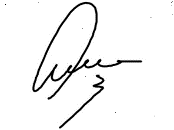                    В.В. Янч«1» декабря 2022 г.РАСПИСАНИЕ ЗАНЯТИЙПОДГОТОВИТЕЛЬНОГО ОТДЕЛЕНИЯ ФАКУЛЬТЕТА ОБУЧЕНИЯ ИНОСТРАННЫХ ГРАЖДАН НА I СЕМЕСТР 2022 – 2023 УЧЕБНОГО ГОДАс 05.12.2022 по 10.12.2022ГРУППА 8ПРОФИЛЬ: биологический, языкознание, математическийСпециалист ФОИГ								Е.В. Соротокина№ времяВторник210.05-11.30Русский язык как иностранныйДоцент Яковлев С.М. (ул. Суворова, 25/15, учебный корпус 2, аудитория 1)Вторник311.55-13.20Русский язык как иностранныйДоцент Яковлев С.М. (ул. Суворова, 25/15, учебный корпус 2, аудитория 1)Среда210.05-11.30Русский язык как иностранныйДоцент Яковлев С.М. (ул. Суворова, 25/15, учебный корпус 2, аудитория 1)Среда311.55-13.20Русский язык как иностранныйДоцент Яковлев С.М. (ул. Суворова, 25/15, учебный корпус 2, аудитория 1)Среда616.35-18.00Русский язык как иностранныйПреподаватель Мельникова И.В. (проспект Московский 33, аудитория 614а)Среда718.10-19.35Русский язык как иностранныйПреподаватель Мельникова И.В. (проспект Московский 33, аудитория 614а)Четверг311.55-13.20Русский язык как иностранныйСт. преподаватель Татаринова Н.М. (ул. Суворова, 25/15, учебный корпус 2, аудитория 1)Четверг413.30-14.50Русский язык как иностранныйСт. преподаватель Татаринова Н.М. (ул. Суворова, 25/15, учебный корпус 2, аудитория 1)Пятница311.55-13.20Русский язык как иностранныйСт. преподаватель Татаринова Н.М. (ул. Суворова, 25/15, учебный корпус 2, аудитория 1)Пятница413.30-14.50Русский язык как иностранныйСт. преподаватель Татаринова Н.М. (ул. Суворова, 25/15, учебный корпус 2, аудитория 1)Пятница616.35-18.00Русский язык как иностранныйПреподаватель Мельникова И.В. (проспект Московский 33, аудитория 626)Пятница718.10-19.35Русский язык как иностранныйПреподаватель Мельникова И.В. (проспект Московский 33, аудитория 626)